COLLECTE, UTILISATION ET PROTECTION DES DONNEES PERSONNELLES DANS LE CADRE DE L’UTILISATION D’INSIDE FJTInside FJT est une solution technique de valorisation des actions collectives menées au sein des FJT, à destination des résident·e·s de l’établissement. Dans le cadre de son utilisation, des photographies des résident·e·s, des membres de l’équipe, de partenaires, ainsi que leurs témoignages sont collectés, stockés informatiquement dans des bases de données, et peuvent ensuite être réutilisés à des fins de communication. Afin de respecter le droit de chaque personne à l’information et au consentement concernant l’utilisation de ses données personnelles, chaque résident·e et membre de l’équipe salariée du FJT doit : Prendre connaissance de l’utilisation qui est faite des données personnelles collectées via Inside FJT, ainsi que des dispositions de mofication ou de suppression de ces données. Un modèle de mentions d’informations RGPD est proposé en p.2, nous vous recommandons de l’annexer au livret d’accueil de votre établissement. Signer, s’il·elle le souhaite, une autorisation de droit à l’image mentionnant Inside FJT et l’URHAJ IDF. Un modèle vous est proposé à la p.3, nous vous recommandons de l’intégrer en annexe à votre livre d’accueil et de recueillir le consentement à l’entrée de chaque jeune au FJT. Chaque personne est en droit de refuser que son image soit utilisée, en cas de refus de signer l’autorisation de droit à l’image, veillez lors des actions collectives à bien respecter ces refus, et à ne pas collecter de photos de ces personnes par inadvertance ! 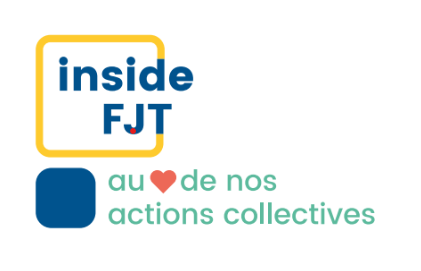 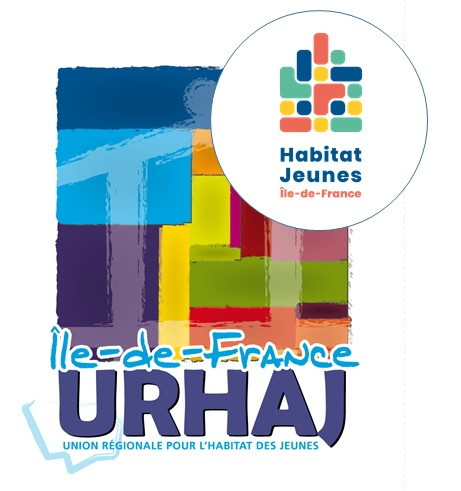 Mentions d’information concernant la collecte et l’utilisation de vos données personnelles via l’application Inside FJTLes informations recueillies sur les formulaires via l’application Inside FJT sont collectées dans un fichier informatisé par l’URHAJ Ile-de-France dans le cadre de la valorisation des actions collectives en résidence-FJT. Finalités Production de statistiques de participation à des actions collectives en FJT ; Administration de comptes et création de contenus à caractère non commercial ou publicitaire sur le réseau social Instagram ; Création de supports de communication internes et externes à l’association et ses partenaires. La collecte est le traitement des données s’effectue dans le cadre de l’Article 6 (1) f du règlement européen 2016/679 (règlement général sur la protection des données – RGPD) – « le traitement est nécessaire aux fins des intérêts légitimes » poursuivis par l’URHAJ Île-de-France et ses partenaires en vertu du RGPD et de la loi Informatique et Libertés modifiée.Les données collectées seront communiquées aux seuls destinataires suivants Les équipes de [NOM DE LA STRUCTURE FJT] ;Les équipes de l’URHAJ Ile-de-France ; Les équipes de la société IMPROBA et ses prestataires techniques ; Les utilisateur·rice·s du réseau social Instagram.  Données traitées concernant la création de contenus en ligne :  Photographies seul·e ou en groupe ; Citations, extraits de discours rapporté.Source des données : toutes les données sont collectées, avec votre consentement, lors des évènements organisés par [NOM DE LA STRUCTURE FJT] Transferts des données hors UELes publications et échanges publics sont susceptibles d’être accessibles, du fait de leur présence sur Instagram, hors de l’Union européenne.Les données nécessaires à l’élaboration des statistiques sont susceptibles d’être traitées hors de l’Union européenne, conformément à la politique de gestion des données mise en place par le groupe Meta.Durée de conservation des donnéesConcernant l’utilisation des données par le réseau social Instagram, les données sont conservées le temps de l’existence du compte de réseau social concerné, sauf exercice de son droit à l’effacement ou d’opposition par la personne concernée. Concernant les données collectées via le système informatique de l’URHAJ Ile-de-France, elles sont conservées sur un serveur pour une durée de 5 ans.Droit à la consultation, rectification et suppression des données Les mesures de sécurité relatives à l’administration des comptes sont mises en œuvre par l’URHAJ Ile-de-France. Vous pouvez accéder aux données vous concernant, les rectifier, demander leur effacement ou exercer votre droit à la limitation du traitement de vos données. La déléguée à la protection des données (DPO) de L’URHAJ Ile-de-France est votre interlocutrice pour l’exercice de vos droits sur ce traitement. Avertissement : l’URHAJ Ile-de-France ne paramètre pas et ne dispose pas de données vous concernant issues des dépôts de cookies opérés par Instagram. Pour toute demande sur l’exercice de vos droits, vous pouvez contacter la déléguée à la protection des données (DPO) par courrier signé accompagné de la copie d’un titre d’identité à l’adresse suivante :URHAJ Ile-de-France, A l’attention de la Déléguée à la Protection des Données166 rue de Charonne – 75011 ParisOu par mail : dpo@urhaj-idf.frSi vous estimez, après avoir contacté l’URHAJ Ile-de-France, que vos droits « Informatique et Libertés » ne sont pas respectés, vous pouvez adresser une réclamation à la CNIL.Autorisation d’exploitation de droit à l’image spécifique Inside FJTJe soussigné(e)Nom et prénom : …………………………………………………..……..……….Demeurant : [NOM ET ADRESSE DU FJT]Autorise [NOM DE LA STRUCTURE], [OBJET DE LA STRUCTURE] dont le siège est situé au [ADRESSE DE LA STRUCTURE], à me photographier dans le cadre de l’utilisation de l’application mobile « Inside FJT », application de valorisation des actions collectives en résidences-FJT. Conformément aux dispositions relatives au droit à l’image, j’accepte que les images où j’apparais soient utilisées, exploitées et diffusées par [NOM DE LA STRUCTURE], son partenaire l’URHAJ Ile-de-France, dans le cadre de l’utilisation de l’application mobile « INSIDE FJT ». J’accepte ainsi que les images et données soient collectées, exploitées et diffusées sur des systèmes d’information partagés, réseaux sociaux, supports de communication publics, ainsi que sous toute forme et sur tous supports connus à ce jour, dans le monde entier, pour une durée de 5 ans, intégralement ou par extraits. [NOM DE LA STRUCTURE] et ses partenaires susmentionnés, s’interdisent expressément de procéder à une exploitation des enregistrements susceptible de porter atteinte à la vie privée ou à la réputation, à la dignité ou à l’intégrité de ma personne.Je garantis avoir pris connaissance des mentions jointes au présent recueil de consentement. Je garantis n’être lié(e) par aucun accord avec un tiers, de quelque nature que ce soit, ayant pour objet ou pour effet de limiter ou empêcher la mise en œuvre de la présente autorisation.La présente autorisation d’exploitation de mon droit à l’image est consentie à titre gratuit.Fait à ………………………………, le ………………………………. en deux (2) exemplairesSignature précédée de la mention «lu et approuvé »